ANALISIS KEMAMPUAN KOMUNIKASI MATEMATIS SISWA MELALUI METODE PEMBELAJARAN BLACK KNIGHT BERBANTUAN VLOG DITINJAU DARI UNJUK KERJA SISWA DI SMAN 1 BARUMUN TENGAHT.P 2021/2022SKRIPSIOleh LORA SARI SALSABILAHNPM : 171114094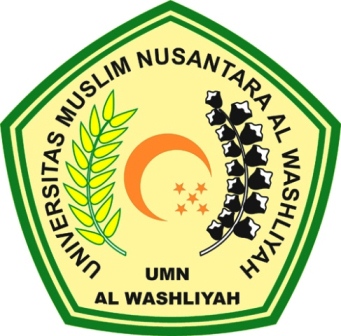 PROGRAM STUDI PENDIDIKAN MATEMATIKAFAKULTAS KEGURUAN DAN ILMU PENDIDIKAN UNIVERSITAS MUSLIM NUSANTARA AL WASHLIYAH MEDAN2021ANALISIS KEMAMPUAN KOMUNIKASI MATEMATIS SISWA MELALUI METODE PEMBELAJARAN BLACK KNIGHT BERBANTUAN VLOG DITINJAU DARI UNJUK KERJA SISWA DI SMAN 1 BARUMUN TENGAHT.P 2021/2022Skripsi ini Diajukan Sebagai Syarat Memperoleh Gelar Sarjana Pendidikan pada Program Studi Pendidikan MatematikaOleh LORA SARI SALSABILAHNPM : 171114094PROGRAM STUDI PENDIDIKAN MATEMATIKAFAKULTAS KEGURUAN DAN ILMU PENDIDIKAN UNIVERSITAS MUSLIM NUSANTARA AL WASHLIYAH MEDAN2021